Разработчики заданий: Билет № 8Наш край в годы Великой Отечественной войныИсточник 1. Карта «Смоленская операция 07.08 – 02.10.1943г»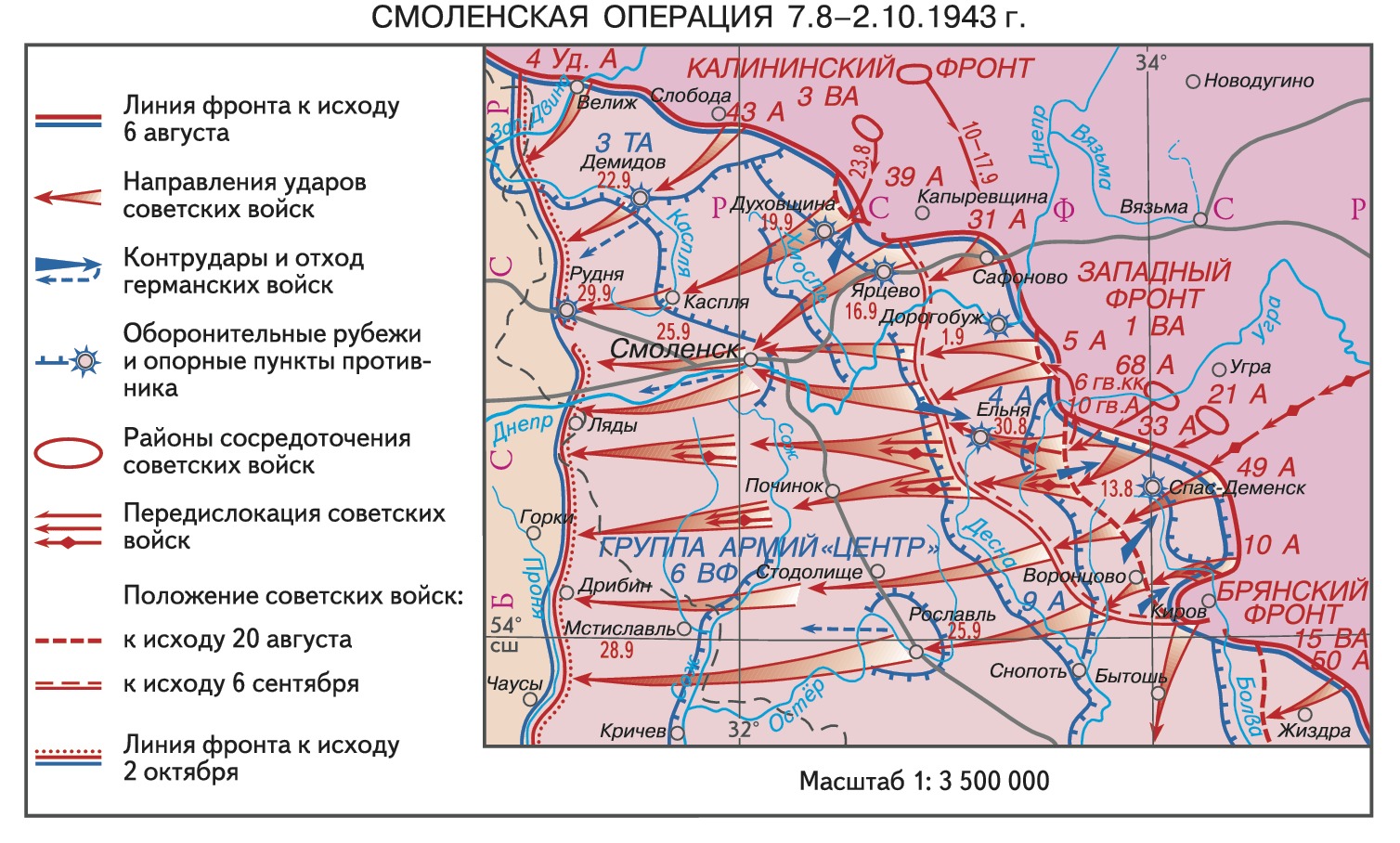 Источник 2. Из материалов книги  «ПАМЯЦЬ. Мсціслаўскі раён “В освобождённом городе размещался штаб49-й Армии Западного фронта, а затем штаб 2-го Белорусского фронта.Командование тесно сотрудничало с местными партийными м советскими органами, с колхозами и совхозами, оказывало помощь в решении неотложных хозяйственных задач. Весной 1944 года началась подготовка к наступательной операции “Багратион”. В конце мая был одобрен план операции и поставлены конкретные задачи перед 1-ым, 2-ым, 3-м Белорусским и 1-ым Прибалтийским фронтами. Координировать действия  1-го и 2-го Белорусских фронтов было поручено маршалу Жукову, а 3-го Белорусского и 1-го Прибалтийского – маршалу Василевскому.8 июня 1944 г. в Мстиславль в штаб 2-го Белорусского фронта прибыл маршал Советского Союза Г. К. Жуков. В тот же день он посетил штаб 49-й Армии, который находился в деревне Горлово вблизи Рясно. Эта армия готовилась в прорыву обороны немецких войск на реке Проня.Источник 3. Герои Советского Союза - уроженцы Мстиславщины.На основе представленных материалов ответьте на вопросы.1. С опорой на источник 1 определите, когда был освобождён г. Мстиславль? ______________________2. С опорой на источники 1 и 2 назовите фронт, который освобождал г. Мстиславль и на какой реке остановилась линия фронта?_________________________________________________________________3. Используя источник 3, соотнесите правильно Героев Советского Союза и совершённые ими подвиги: 1 -__; 2 - __; 3 - __; 4 - __; 5 - __; 6 - __.4. Изучив источник 2, определите, к какой операции готовились советские войска в 1944 году? Назовите точную дату этой операции. Почему наши войска так долго стояли на линии фронта и готовились к наступлению? Кто возглавил операцию по освобождению Беларуси?№ п/пФ.И.О. педагогаУчреждение образования1Хомченко Жанна Владимировна,руководитель группыГУО «Мазоловская средняя школа»2Галактионова Светлана ЮрьевнаГУО «Средняя школа №2 г.Мстиславля»3Комиссарова Инна ВалерьевнаГУО «Рязанцевская средняя школа»4Щуро Татьяна ВладимировнаГУО «Ходосовская средняя школа»1. И. К. Воловотенко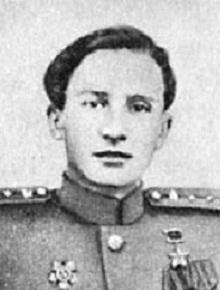 2. И. М. Павлович 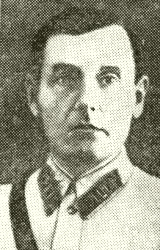 3. Ф. Н. Рудкин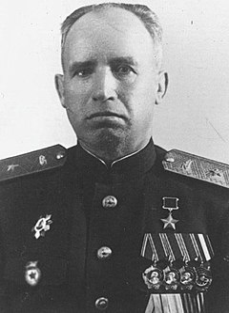 4. В. Р. Жигунов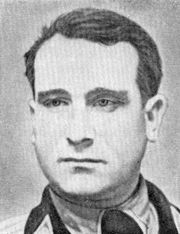 5. Я. И. Гончаров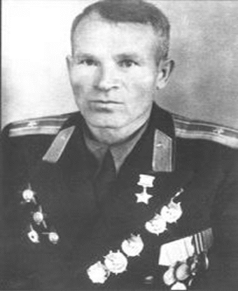 6. У. И. Кочанов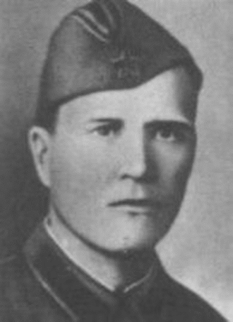 А. Полковник танковой бригады, которая мощным неожиданным огнём прорвала кольца врага. Вывел из окружения танки своей бригады, нанеся большой урон противнику под Харьковом в 1943 г. Генерал-майор танковых войск. Б.Воздушный стрелок, радист. Участник 95 воздушных боёв, уничтожил вражеский истребитель, 3 самолёта противника, расстрелял с пулемёта 36 эшелонов с боеприпасами, техникой и живой силой врага. Поджёг 2 самолёта на аэродромах и 7 автомашин.В. Заместитель командира стрелковой дивизии. Командир полка, отбывшего атаку 60 вражеских танков 24 июня 1944г. на реке Друть около Рогочёва, погиб в этом бою.Г. Участник обороны Москвы, прорыва Ленинградской блокады. При освобождении Киева первым прорвался через вражескую оборону и несколько часов вёл бой из  пулемётов на подбитом танке до подхода основных сил.Д. Сержант, командир стрелкового отделения. Первым формировал реку Одер в январе 1945 года, повёл роту в контратаку под шквальным огнём немецких танков и авиации, вызвал отступление противника. Погиб в этом бою.Е.Лётчик-штурмовик, командир лётного полка. Совершил 194 боевых вылета, нанеся большой урон противнику. Особенно отличился при ликвидации вражеской группировки на Сандомирском плацдарме.